DELIBERAÇÃO 321/CIB/2018A Comissão Intergestores Bipartite, no uso de suas atribuições, ad referendumConsiderando a necessidade de garantir, aos pacientes em risco nutricional ou desnutridos, uma adequada assistência nutricional.APROVAO Cadastramento/habilitação como Unidade de Assistência de Alta Complexidade em Terapia Nutricional Enteral e Parenteral para o Hospital Universitário Santa Terezinha, localizado no município de Joaçaba/SC;Esta habilitação segue as exigências da legislação vigente, e normas da SES, ficando condicionado o incremento de recurso financeiro no Teto Livre do Estado por conta do Ministério da Saúde, impreterivelmente.    Florianópolis, 18 de dezembro de 2018.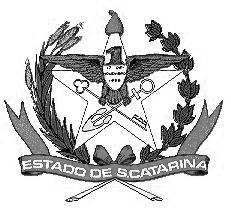 GOVERNO DE SANTA CATARINASECRETARIA DE ESTADO DA SAÚDECOMISSÃO INTERGESTORES BIPARTITEACÉLIO CASAGRANDESIDNEI BELLECoordenador CIB/SESSecretário de Estado da SaúdeCoordenador CIB/COSEMSPresidente do COSEMS